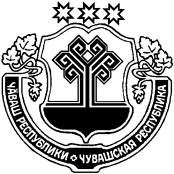 Об установлении размера ежедневной платы, взимаемой с родителей (законных представителей) за присмотр и уход за детьми в муниципальных образовательных организациях Цивильского района, осуществляющих образовательную деятельность по образовательным программам дошкольного образованияВ соответствии с постановлением Кабинета Министров Чувашской Республики от 11 ноября 2015 г. №406  «Об установлении максимального размера платы, взимаемой с родителей (законных представителей) за присмотр и уход за детьми, осваивающими образовательные программы дошкольного образования в государственных образовательных организациях Чувашской Республики и муниципальных образовательных организациях, находящихся на территории Чувашской Республики", администрация Цивильского районаП О С Т А Н О В Л Я Е Т :1. Установить следующий размер ежедневной платы, взимаемой с родителей (законных представителей) (далее - родительская плата) за присмотр и уход за детьми в муниципальных организациях Цивильского района, осуществляющих образовательную деятельность по образовательным программам дошкольного образования во всех дошкольных организациях, в дошкольных группах при школах в зависимости от времени пребывания ребенка в дошкольной организации:3 ч/сут. (без организации питания) – 1,71  руб. 10 ч/сут. - 100 руб. 12 ч/сут. - 123 руб. 24 ч/сут. - 150 руб. 2. Семьям, имеющих троих и более детей несовершеннолетнего возраста, а также семьям, среднедушевой доход которых ниже прожиточного минимума, установленного в Чувашской Республике, установить среднюю ежедневную  льготу в  10,00 рублей 00 копеек от стоимости родительской платы во всех дошкольных организациях и в дошкольных группах при школах.3. Не взимать родительскую плату за присмотр и уход за детьми-инвалидами, детьми-сиротами и детьми, оставшимся без попечения родителей, , а также за детьми с туберкулезной интоксикацией,обучающимися в муниципальных образовательных организациях Цивильского района, реализующих образовательную программу дошкольного образования.4. Компенсация выплачивается нуждающимся в ней родителям (законным представителям). Критерием нуждаемости в компенсации является признание в Порядке, установленном Кабинетом Министров Чувашской Республики, семьи, в которой проживает ребенок, посещающий образовательную организацию, малоимущей. Право на получение компенсации имеет один из родителей (законных представителей), внесших родительскую плату за присмотр и уход за детьми в муниципальных образовательных организациях.5. Компенсация выплачивается нуждающимся в ней родителям (законным представителям). Критерием нуждаемости в компенсации является признание в Порядке, установленном Кабинетом Министров Чувашской Республики, семьи, в которой проживает ребенок, посещающий образовательную организацию, малоимущей. Право на получение компенсации имеет один из родителей (законных представителей), внесших родительскую плату за присмотр и уход за детьми в муниципальных образовательных организациях.6. Признать утратившими силу:- постановления администрации Цивильского района:от 7 декабря 2015 г.N 788 "Об установлении размера ежедневной платы, взимаемой с родителей (законных представителей) за присмотр и уход за детьми в муниципальных образовательных организациях Цивильского района, осуществляющих образовательную деятельность по образовательным программам дошкольного образования"
от 19 июля 2016 г. N 281 «О внесении изменений в постановление администрации Цивильского района от 07 декабря 2015 года № 788 «Об  установлении размера ежедневной платы, взимаемой с родителей (законных представителей) за присмотр и уход за детьми в муниципальных образовательных организациях Цивильского района, осуществляющих образовательную деятельность по образовательным программам дошкольного образования».7. Контроль за выполнением настоящего постановления возложить на заместителя главы администрации - начальника отдела образования и социального развития администрации Цивильского района Волчкову А.В.8. Настоящее постановление вступает в силу после его официального опубликования (обнародования) и распространяется на правоотношения возникающие с 1 января 2019 г.И.о. главы администрации Цивильского района                                                                                       Б.Н. МарковЗаместитель главы администрации-Начальник отдела образования исоциального развития администрации Цивильского района                                           А.В.Волчкова           «29» декабря .Главный специалист-эксперт юридической службы администрации Цивильского района                                           Д.Р.Варфоломеева           «29» декабря .Методист дошкольного образования		                        О.А. Никонова«29» декабря .ЧӐВАШ  РЕСПУБЛИКИÇĚРПӲ РАЙОНĚЧУВАШСКАЯ РЕСПУБЛИКА ЦИВИЛЬСКИЙ РАЙОНÇĚРПӲ РАЙОНАДМИНИСТРАЦИЙĚЙЫШӐНУ2018 ҫ. декабрӗн  29-мӗшӗ 750 №Çӗрпÿ хулиАДМИНИСТРАЦИЯЦИВИЛЬСКОГО РАЙОНАПОСТАНОВЛЕНИЕ29 декабря 2018 года  №  750г. Цивильск